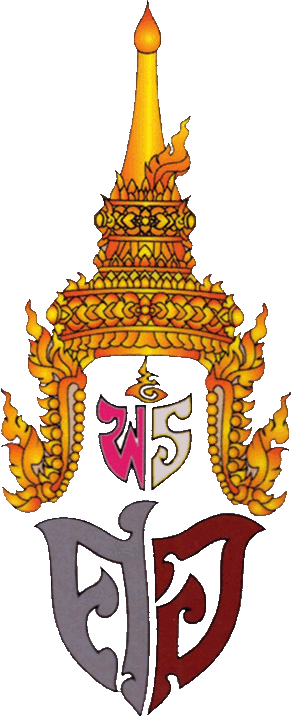 สรุปผลการนิเทศภายในภาคเรียนที่ ............. ปีการศึกษา.................กลุ่มสาระการเรียนรู้.......................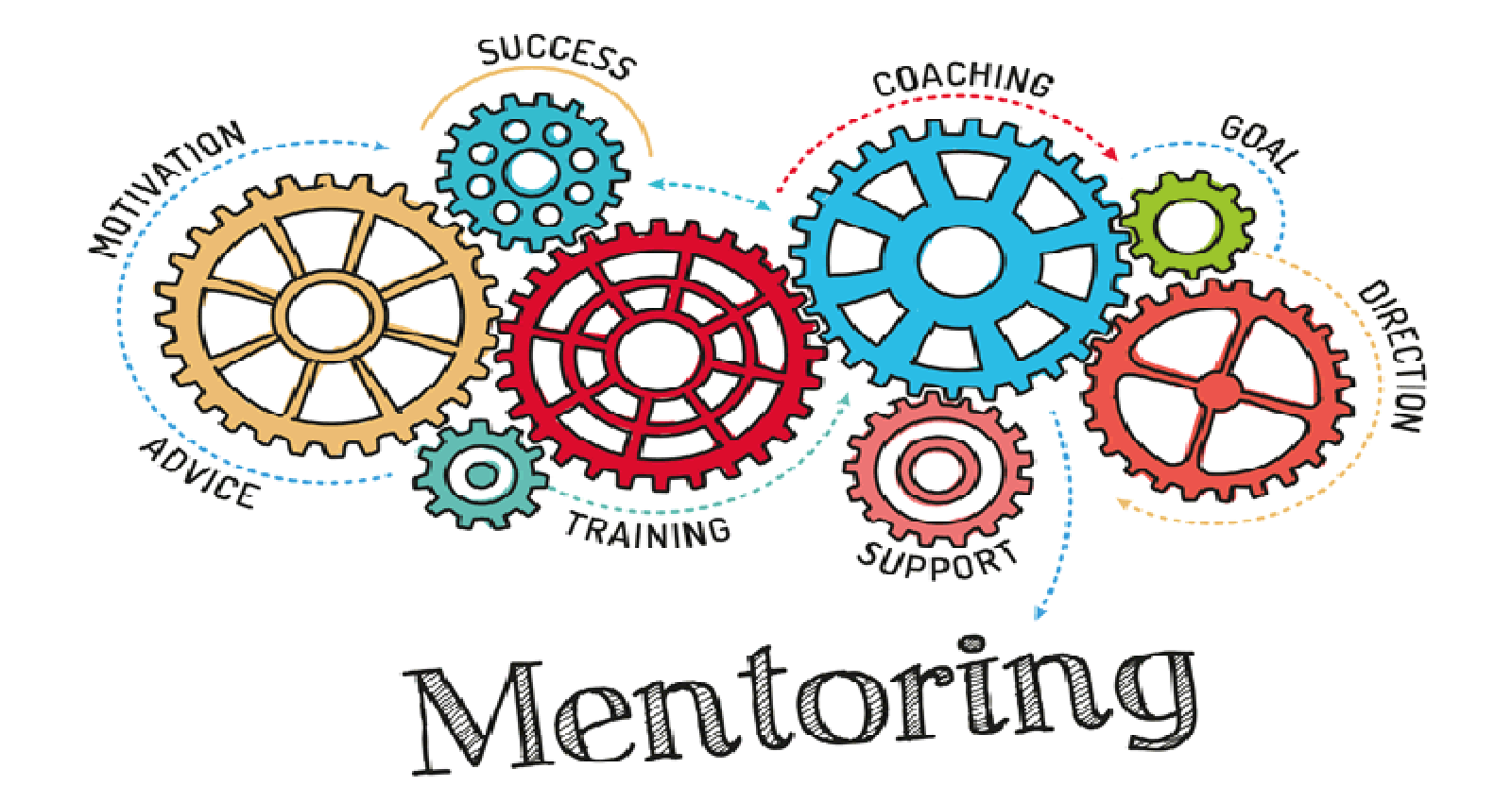 โรงเรียนศรีอยุธยา ในพระอุปถัมภ์ ฯสำนักงานเขตพื้นที่การศึกษามัธยมศึกษากรุงเทพมหานคร เขต 1คำนำ	โรงเรียนศรีอยุธยา ในพระอุปถัมภ์ฯ กลุ่มบริหารวิชาการ ได้กำหนดการนิเทศการศึกษาและกำกับติดตามคุณภาพมาตฐานการจัดการเรียนการสอนเป็นประจำทุกปีการศึกษา เพื่อสร้างความเข้มแข็งของ      การนิเทศภายในโรงเรียนด้านการพัฒนาและการใช้หลักสูตรสถานศึกษา การจัดการเรียนรู้เชิงรุก (Active Learning) การจัด การเรียนรู้โดยใช้สื่อเทคโนโลยี การอ่านออกเขียนได้ การยกระดับผลสัมฤทธิ์ทางการเรียนของผู้เรียน และ การประกันคุณภาพการศึกษา และจัดการนิเทศภายในเพื่อเป็นการให้คําแนะนํา ช่วยเหลือ ชี้แนะ เพื่อแก้ไข ปรับปรุง พัฒนาการจัดกิจกรรมการเรียนรู้ของครูให้มีประสิทธิภาพที่ส่งผลให้ผู้เรียนมีคุณภาพตามมาตรฐานของหลักสูตร	กลุ่มสาระการเรียนรู้..................... ได้ดำเนินการจัดการนิเทศภายในด้านการสอนของครูผู้สอนภายในกลุ่มสาระการเรียนรู้ ตามคำสั่งโรงเรียนศรีอยุธยา ในพระอุปถัมภ์ฯ ที่ .......................... เรื่อง แต่งตั้งคณะกรรมการนิเทศการศึกษา  และกำกับติดตามคุณภาพมาตรฐานการจัดการเรียนการสอน ภาคเรียนที่............ ปีการศึกษา ................. เรียบร้อยแล้ว จึงจัดทำรายงานผลการนิเทศการศึกษาและกำกับติดตามคุณภาพมาตฐานการจัด        การเรียนการสอน เพื่อเป็นข้อมูลในการปรับปรุงพัฒนาการจัดการเรียนการสอนและให้บรรลุวัตถุประสงค์         การนิเทศภายในของโรงเรียนต่อไป							     กลุ่มสาระการเรียนรู้ภาษาไทย						กลุ่มบริหารวิชาการ โรงเรียนศรีอยุธยา ในพระอุปถัมภ์ฯสารบัญ											หน้า- บันทึกข้อความรายงานผลการนิเทศการศึกษาและกำกับติดตามคุณภาพมาตฐาน
  การจัดการเรียนการสอน ภาคเรียนที่ .................ปีการศึกษา....................- แบบสรุปผลการนิเทศการจัดการเรียนการสอน ภาคเรียนที่.............. ปีการศึกษา..............  1. ผลการประเมินการนิเทศการสอน  2. ผลการจัดการเรียนการสอนที่เป็นแบบอย่างที่ดี (Best Practice)- แบบสรุปการจัดการเรียนรู้ Active Learning ภาคเรียนที่ .............ปีการศึกษา ...................ภาคผนวก- คำสั่งแต่งตั้งคณะกรรมการดำเนินการนิเทศการสอน- ตารางปฏิทินการนิเทศการสอนภายใน- แบบบันทึกการนิเทศการสอนของครูในกลุ่มสาระการเรียนรู้- รูปภาพการนิเทศการสอนของครูในกลุ่มสาระการเรียนรู้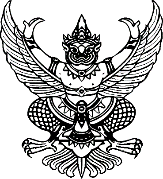 บันทึกข้อความส่วนราชการ โรงเรียนศรีอยุธยา  ในพระอุปถัมภ์ฯ    ที่   วก.            /...................... 			 วันที่    ..............................เรื่อง  รายงานผลการนิเทศการศึกษาและกำกับติดตามคุณภาพมาตรฐานการจัดการเรียนการสอน ภาคเรียนที่..................... ปีการศึกษา......................เรียน  ผู้อำนวยการโรงเรียนศรีอยุธยา ในพระอุปถัมภ์ ฯ	ตามที่กลุ่มสาระการเรียนรู้...........................................................ได้ดำเนินการนิเทศการศึกษาและกำกับติดตามคุณภาพมาตรฐานการจัดการเรียนการสอน ภาคเรียนที่ ..........ปีการศึกษา............... ตามคำสั่งโรงเรียนศรีอยุธยา ในพระอุปถัมภ์ ฯ ที่ .................. เรื่อง แต่งตั้งคณะกรรมการนิเทศการศึกษา  และกำกับติดตามคุณภาพมาตรฐานการจัดการเรียนการสอน ภาคเรียนที่ ................. ปีการศึกษา .................  เพื่อสร้างความตระหนักการสนับสนุน  ส่งเสริมและ     มุ่งให้เกิดความร่วมมือของบุคลากรในการจัดการเรียนการสอนรู้ให้ผู้เรียนอย่างมีประสิทธิภาพทั้งด้านความรู้ ทักษะ  กระบวนการรวมถึงเจตคติที่ดีต่อการเรียน และกำกับติดตามคุณภาพมาตรฐานการจัดการเรียนการสอนให้เป้นไปตามมาตรฐานการศึกษา	บัดนี้กลุ่มสาระการเรียนรู้..........................ได้ดำเนินการเรียบร้อยแล้วจึงขอรายงานผลการนิเทศการศึกษาและกำกับติดตามคุณภาพมาตรฐานการจัดการเรียนการสอน ภาคเรียนที่ ..................ปีการศึกษา ....................ตามเอกสารที่ส่งมาพร้อมนี้	จึงเรียนมาเพื่อโปรดพิจารณา				                หัวหน้ากลุ่มสาระการเรียนรู้.............................สรุปผลการนิเทศการจัดการเรียนการสอน ภาคเรียนที่.............. ปีการศึกษา ...................กลุ่มสาระการเรียนรู้………………………………….............1. ผลการประเมินการนิเทศการสอนจำนวนครูในกลุ่มสาระฯ............................คนผลการประเมิน		ระดับ ดีเยี่ยม  		จำนวน........คน  คิดเป็นร้อยละ.........			ระดับ ดีมาก  		จำนวน........คน  คิดเป็นร้อยละ.........			ระดับ ดี			จำนวน........คน  คิดเป็นร้อยละ.........			ระดับ พอใช้		จำนวน........คน  คิดเป็นร้อยละ.........			ระดับ ควรปรับปรุง	จำนวน........คน  คิดเป็นร้อยละ.........2. การจัดการเรียนการสอนที่เป็นแบบอย่างที่ดีแบบสรุปผลการจัดการเรียนรู้ ผ่านกระบวนการเรียนการสอนที่เน้นให้ผู้เรียนมีส่วนร่วม 
และมีปฏิสัมพันธ์กับกิจกรรมการเรียนรู้ผ่านการปฏิบัติที่หลากหลายรูปแบบ (Active Learning) เพื่อพัฒนาการเรียนรู้และสมรรถนะของผู้เรียน ภาคเรียนที่...... ปีการศึกษา..........กลุ่มสาระการเรียนรู้............................................1. การดำเนินการ................................................................................................................................................................................................................................................................................................................................................................................................................................................................................................................................................................................................................................................................................................................................................................................................................................................................................................................................................................................................................................................................................................................................................................................................................................................................................................................................................................................................................................................2.ผลที่เกิดกับผู้เรียน	จากการดำเนินการดังกล่าว ส่งผลให้เกิดการพัฒนาการเรียนรู้และสมรรถนะสำคัญของผู้เรียนตามหลักสูตรแกนกลางการศึกษา พุทธศักราช 2551 และ ฉบับปรับปรุง  พุทธศักราช 2560 คือ  ความสามารถในการสื่อสาร ความสามารถในการคิด ความสามารถในการแก้ปัญหา ความสามารถในการใช้ทักษะชีวิต ความสามารถในการใช้เทคโนโลยี	นอกจากนั้น....................................................................................................................................................................................................................................................................................................................................................................................................................................................................................................................................................................................................................................................................................................................................................................................................................................................................................................................................................................................................................................................................................................................................................................................................................................................................3.ปัญหาอุปสรรค/การแก้ไข................................................................................................................................................................................................................................................................................................................................................................................................................................................................................................................................................................................................................................................................................................................................................................................................................................................................................................................................................................................................................................................................................................................................................................................................................................................................................................................................................................................................................................................4.ข้อเสนอแนะ................................................................................................................................................................................................................................................................................................................................................................................................................................................................................................................................................................................................................................................................................................................................................................................................................................................................................................................................................................................................................................................................................................................................................................................................................................................................................................................................................................................................................................................5. ข้อมูลอ้างอิง เช่น ภาพถ่ายผลงานนักเรียน ภาพถ่ายการจัดกิจกรรม หรือ ลิงก์วีดีโอ คลิป เว็บไซต์ เป็นต้น................................................................................................................................................................................................................................................................................................................................................................................................................................................................................................................................................................................................................................................................................................................................................................................................................................................................................................................................................................................................................................................................................................................................................................................................................................................................................................................................................................................................................................................ภาคผนวก- คำสั่งแต่งตั้งคณะกรรมการดำเนินการนิเทศการสอน- ตารางปฏิทินการนิเทศการสอนภายใน- แบบบันทึกการนิเทศการสอนของครูในกลุ่มสาระการเรียนรู้- รูปภาพการนิเทศการสอนของครูในกลุ่มสาระการเรียนรู้ที่ผู้รับการนิเทศผู้นิเทศระดับคุณภาพระดับคุณภาพระดับคุณภาพระดับคุณภาพระดับคะแนนผลการประเมินที่ผู้รับการนิเทศผู้นิเทศข้อ 1 ความสอดคล้องฯข้อ 2 กิจกรรมการเรียนรู้ข้อ 3 สื่อการเรียนรู้ข้อ 4 การประเมินผลฯระดับคะแนนผลการประเมินสรุปในภาพรวมสรุปในภาพรวมสรุปในภาพรวมที่เรื่องรายวิชาชั้นครูผู้สอนกลยุทธ์ในการจัดการการสอน